
ՀԱՅԱՍՏԱՆԻ ՀԱՆՐԱՊԵՏՈՒԹՅԱՆ ՏԱՎՈՒՇԻ ՄԱՐԶԻ ԲԵՐԴ ՀԱՄԱՅՆՔ 
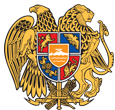 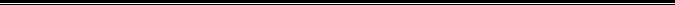 ԱՐՁԱՆԱԳՐՈՒԹՅՈՒՆ N 2
29 ՄԱՐՏԻ 2021թվական
ԱՎԱԳԱՆՈՒ ՀԵՐԹԱԿԱՆ ՆԻՍՏԻՀամայնքի ավագանու նիստին ներկա էին ավագանու 13 անդամներից 8-ը, բացակա էին` Հայրիկ Ղազարյանը, Հայկ Ղավալյանը, Արտակ Պողոսյանը, Արտյոմ Պողոսյանը, Վահրամ Սուքիասյանը:Համայնքի ղեկավարի հրավերով ավագանու նիստին մասնակցում էին`
Սամվել Հովսեփյան, Վաղարշակ Գրիգորյան, Կոստյա Սարգսյան, Հրաչ Ծատուրյան, Մհեր Պապյան, Վահրամ Զարգարյան:Նիստը վարում էր  Բերդ համայնքի ղեկավար` Հարություն Մանուչարյանը:Նիստը արձանագրում էր աշխատակազմի քարտուղար` Հասմիկ Մելիքյանը:Լսեցին
ՀՀ ՏԱՎՈՒՇԻ ՄԱՐԶԻ ԲԵՐԴ ՀԱՄԱՅՆՔԻ ԱՎԱԳԱՆՈՒ 2021 ԹՎԱԿԱՆԻ ՄԱՐՏԻ 29 -Ի ՀԵՐԹԱԿԱՆ ՆԻՍՏԻ ՕՐԱԿԱՐԳԸ ՀԱՍՏԱՏԵԼՈՒ ՄԱՍԻՆ /Զեկ. ՀԱՐՈՒԹՅՈՒՆ ՄԱՆՈՒՉԱՐՅԱՆ/Ղեկավարվելով <<Տեղական ինքնակառավարման մասին>> ՀՀ օրենքի 14-րդ հոդվածի 6-րդ մասի պահանջներովՀամայնքի ավագանին որոշում է՝  Հաստատել Բերդ համայնքի ավագանու նիստի հետևյալ օրակարգը.ՀՀ Տավուշի մարզի Բերդ համայնքի 2020 թվականի բյուջեի կատարման տարեկան հաշվետվությունը հաստատելու մասին:
                                        /Զեկ.Կ.Սարգսյան/ՀՀ Տավուշի մարզի Բերդ համայնքի 2021 թվականի բյուջեի առաջին եռամսյակի եկամուտների և ծախսերի կատարողականի մասին:
                                        /Զեկ.Կ.Սարգսյան/ՀՀ Տավուշի մարզի Բերդ համայնքի սեփականություն հանդիսացող ավտոտնակը հողամասով Վախթանգ Յուրիկի Անանյանին օտարելու մասին:
                                      /Զեկ.Վ.Գրիգորյան/ՀՀ Տավուշի մարզի Բերդ համայնքի սեփականություն հանդիսացող անասնաշենքը հողամասով Գևորգ Գառնիկի Մկրտումյանին օտարելու մասին:
                                      /Զեկ.Վ.Գրիգորյան/ՀՀ Տավուշի մարզի Բերդ համայնքի սեփականություն հանդիսացող ավտոտնակը հողամասով Վանիկ Հրայրի Մխիթարյանին օտարելու մասին:
                                      /Զեկ.Վ.Գրիգորյան/ՀՀ Տավուշի մարզի Բերդ համայնքի սեփականություն հանդիսացող ավտոտնակը հողամասով Ռաֆիկ Սերոժի Քոչարյանին օտարելու մասին:
                                       /Զեկ.Վ.Գրիգորյան/ՀՀ Տավուշի մարզի Բերդ համայնքի սեփականություն հանդիսացող 11-010-0358-0001 ծածկագրով հողամասի նպատակային և գործառնական նշանակության փոփոխությունը հաստատելու մասին:
                                       /Զեկ.Վ.Գրիգորյան/ՀՀ Տավուշի մարզի Բերդ համայնքի սեփականություն հանդիսացող ավտոտեխսպասարկման կետը հողամասով Մելիս Օնիկի Եղիազարյանին օտարելու մասին:
                                      /Զեկ.Վ.Գրիգորյան/ՀՀ Տավուշի մարզի Բերդ համայնքի սեփականություն հանդիսացող 11-002-1124-0001 ծածկագրով հողամասի գործառնական նշանակության փոփոխությունը հաստատելու մասին:
                                       /Զեկ.Վ.Գրիգորյան/ՀՀ Տավուշի մարզի Բերդ համայնքի սեփականություն հանդիսացող 11-002-0237-0021 և 11-002-0237-0024 ծածկագրերով հողամասերի նպատակային և գործառնական նշանակության փոփոխությունը հաստատելու մասին:
                                       /Զեկ.Վ.Գրիգորյան/Գյուղատնտեսական նշանակության 0,65 հա մակերեսով, 11-038-0165-0005 ծածկագրով արոտավայրը աճուրդով օտարելու մասին։
                                       /Զեկ.Վ.Գրիգորյան/Գյուղատնտեսական նշանակության 1,03394 հա մակերեսով, 11-048-0111-0002 ծածկագրով վարելահողը մրցույթային կարգով վարձակալությամբ տրամադրելու մասին։
                                       /Զեկ.Վ.Գրիգորյան/Բնակավայրերի բնակելի կառուցապատման հողամասերից 0.56769 հա մակերեսով 11-014-0006-0016 ծածկագրով հողամասն աճուրդով օտարելու մասին: 
                                       /Զեկ.Վ.Գրիգորյան/Բնակավայրերի հասարակական կառուցապատման հողամասերից 0.0051 հա մակերեսով 11-030-0030-0056 ծածկագրով հողամասն աճուրդով օտարելու մասին: 
                                       /Զեկ.Վ.Գրիգորյան/ՀՀ Տավուշի մարզի Բերդ համայնքի սեփականություն հանդիսացող ավտոտնակը և թռչնանոցը հողամասով Անահիտ Իշխանի Ավթանդիլյանին օտարելու մասին:
                                      /Զեկ.Վ.Գրիգորյան/ՀՀ Տավուշի մարզի Բերդ համայնքի սեփականություն հանդիսացող ավտոտնակը և մառանը հողամասով Սերյոժա Սուրենի Վանեսյանին օտարելու մասին:
                                      /Զեկ.Վ.Գրիգորյան/ՀՀ Տավուշի մարզի Բերդ համայնքի սեփականություն հանդիսացող ավտոտնակը հողամասով Արթուր Սերյոժայի Թումանյանին օտարելու մասին:
                                      /Զեկ.Վ.Գրիգորյան/ՀՀ Տավուշի մարզի Բերդ համայնքի սեփականություն հանդիսացող ավտոտնակը հողամասով Ալբերտ Ռոբերտի Գյոզալյանին օտարելու մասին:
                                      /Զեկ.Վ.Գրիգորյան/ՀՀ Տավուշի մարզի Բերդ համայնքի սեփականություն հանդիսացող ավտոտնակը հողամասով Արտեմ Վոլոդյայի Գրիգորյանին օտարելու մասին:
                                      /Զեկ.Վ.Գրիգորյան/ՀՀ Տավուշի մարզի Բերդ համայնքի սեփականություն հանդիսացող բնակելի տունը հողամասով Համլետ Պավլինի Գաբրիելյանին օտարելու մասին:
                                      /Զեկ.Վ.Գրիգորյան/ՀՀ Տավուշի մարզի Բերդ համայնքի սեփականություն հանդիսացող 0.00096 մակերեսով հողամասը Նորայր Արշակի Գրիգորյանին օտարելու մասին:
                                      /Զեկ.Վ.Գրիգորյան/Հայաստանի Հանրապետության սեփականություն հանդիսացող գյուղատնտեսական նշանակության հողամասերից 0,7 հա մակերեսով,11-046-0258-0002 ծածկագրով արոտավայրը աճուրդով օտարելու համաձայնություն տալու մասին:
                                      /Զեկ.Վ.Գրիգորյան/ՀՀ կադաստրի կոմիտեին վարձակալությամբ տարածք տրամադրելու մասին:
                                      /Զեկ.Վ.Գրիգորյան/Կալին Հրաչիկի Մանուչարյանին վարձակալությամբ տարածք տրամադրելու մասին:
                                      /Զեկ.Վ.Գրիգորյան/<<ՀԱ ՏԵԼԵԿՈՄ>> ՍՊԸ-ին վարձակալությամբ տարածք տրամադրելու մասին:
                                      /Զեկ.Վ.Գրիգորյան/ՀՀ Տավուշի մարզի Բերդ համայնքի սեփականություն հանդիսացող հենասյուների վարձակալության վարձավճարի չափ սահմանելու մասին:
                                      /Զեկ.Վ.Գրիգորյան/ՀՀ Տավուշի մարզի Բերդ համայնքի սեփականություն հանդիսացող ավտոտնակը հողամասով Անդրանիկ Ժորայի Քոսակյանին օտարելու մասին:
                                      /Զեկ.Վ.Գրիգորյան/ՀՀ արդարադատության նախարարության Տավուշի մարզի <<Տավուշ>> նոտարական տարածքի նոտար Գոհար Սուրենի Նավասարդյանին անհատույց օգտագործման տարածք տրամադրելու մասին:
                                      /Զեկ.Վ.Գրիգորյան/Հայաստանի տարածքային զարգացման հիմնադրամի կողմից իրականացվող սոցիալական ներդրումների և տեղական զարգացման ԼՖ ծրագրին մասնակցության հայտ ներկայացնելու մասին:
                                      /Զեկ.Մ.Պապյան/Հայաստանի տարածքային զարգացման հիմնադրամի կողմից իրականացվող սոցիալական ներդրումների և տեղական զարգացման ԼՖ ծրագրին մասնակցության հայտ ներկայացնելու մասին:
                                      /Զեկ.Մ.Պապյան/<<Պառավաքարի մանկապարտեզ>> համայնքային ոչ առևտրային կազմակերպությունը անվանափոխելու և կազմակերպության կանոնադրությունը նոր խմբագրությամբ հաստատելու մասին:
                                      /Զեկ.Հ.Մանուչարյան/Հենրիկ Աշոտի Ղարսայանին անհատույց օգտագործման տարածք տրամադրելու մասին:
                                       /Զեկ.Վ.Գրիգորյան/Որոշումն ընդունված է. /որոշում N 13-Ա/Լսեցին
ՀՀ ՏԱՎՈՒՇԻ ՄԱՐԶԻ ԲԵՐԴ ՀԱՄԱՅՆՔԻ 2020 ԹՎԱԿԱՆԻ ԲՅՈՒՋԵԻ ԿԱՏԱՐՄԱՆ ՏԱՐԵԿԱՆ ՀԱՇՎԵՏՎՈՒԹՅՈՒՆԸ ՀԱՍՏԱՏԵԼՈՒ ՄԱՍԻՆ /Զեկ. ԿՈՍՏՅԱ ՍԱՐԳՍՅԱՆ/Ղեկավարվելով «Տեղական ինքնակառավարման մասին» օրենքի 18-րդ հոդվածի 1-ին մասի 5-րդ կետի, 83-րդ հոդվածի 2-րդ մասի, «Հայաստանի Հանրապետության բյուջետային համակարգի մասին»  օրենքի 35-րդ հոդվածի 5-րդ մասիՀամայնքի ավագանին որոշում  է՝1. Հաստատել ՀՀ Տավուշի մարզի Բերդ համայնքի 2020 թվականի բյուջեի կատարման տարեկան հաշվետվությունը` համաձայն հավելվածների:2. Սույն որոշումն ուժի մեջ է մտնում պաշտոնական  հրապարակմանը հաջորդող օրվանից։Որոշումն ընդունված է. / որոշում N 14-Ա/Լսեցին
ՀՀ ՏԱՎՈՒՇԻ ՄԱՐԶԻ ԲԵՐԴ ՀԱՄԱՅՆՔԻ 2021 ԹՎԱԿԱՆԻ ԲՅՈՒՋԵԻ ԱՌԱՋԻՆ ԵՌԱՄՍՅԱԿԻ ԵԿԱՄՈՒՏՆԵՐԻ ԵՎ ԾԱԽՍԵՐԻ ԿԱՏԱՐՈՂԱԿԱՆԻ ՄԱՍԻՆ /Զեկ. ԿՈՍՏՅԱ ՍԱՐԳՍՅԱՆ/Ղեկավարվելով «Տեղական ինքնակառավարման մասին»  օրենքի 38-րդ հոդվածի 1-ին մասի 1-ին կետի  և «Հայաստանի Հանրապետության բյուջետային համակարգի մասին»  օրենքի 35-րդ հոդվածի 1-ին մասիՀամայնքի ավագանին որոշում է՝1. Հաստատել ՀՀ Տավուշի մարզի Բերդ համայնքի 2021 թվականի բյուջեի առաջին եռամսյակի եկամուտների և ծախսերի կատարողականի մասին համայնքի ղեկավարի հաղորդումը՝ համաձայն հավելվածների:2. Սույն որոշումն ուժի մեջ է մտնում  որոշման ընդունման մասին իրազեկելու օրվան հաջորդող օրվանից:Որոշումն ընդունված է. / որոշում N 15-Ա/Լսեցին
ՀՀ ՏԱՎՈՒՇԻ ՄԱՐԶԻ ԲԵՐԴ ՀԱՄԱՅՆՔԻ ՍԵՓԱԿԱՆՈՒԹՅՈՒՆԸ ՀԱՆԴԻՍԱՑՈՂ ԱՎՏՈՏՆԱԿԸ ՀՈՂԱՄԱՍՈՎ ՎԱԽԹԱՆԳ ՅՈՒՐԻԿԻ ԱՆԱՆՅԱՆԻՆ ՕՏԱՐԵԼՈՒ ՄԱՍԻՆ /Զեկ. ՎԱՂԱՐՇԱԿ ԳՐԻԳՈՐՅԱՆ/Ղեկավարվելով <<Տեղական ինքնակառավարման մասին>> ՀՀ օրենքի 18-րդ հոդվածի 1-ին մասի 21-րդ կետով, ՀՀ հողային օրենսգրքի 66-րդ հոդվածի 4-րդ կետով և ՀՀ կառավարության 18.05.2006թ. N 912-Ն որոշման 34-րդ կետով և 35-րդ կետի գ) ենթակետով, հաշվի առնելով, որ նշված կառույցը կառուցված չէ ՀՀ հողային օրենսգրքի 60-րդ հոդվածով սահմանված հողամասերի վրա, ինչպես նաև ինժեներատրանսպորտային օբյեկտների օտարման  կամ  անվտանգության գոտիներում, կառուցված չէ քաղաքաշինական նորմերի ու կանոնների էական խախտումներով, չի առաջացնում հարկադիր սերվիտուտ պահանջելու իրավունք Համայնքի ավագանին որոշում է`1.ՀՀ Տավուշի մարզի Բերդ համայնքի վարչական սահմաններում գտնվող համայնքային սեփականություն հանդիսացող ՀՀ Տավուշի մարզ, Բերդ համայնք, Բերդ քաղաք, Ռ․Մելիքյան փողոց, թիվ 8/2/ութ կոտորակ երկու/ հասցեում գտնվող 56,8 /հիսունվեց ամբողջ ութ տասնորդական/ ք.մ մակերեսով արտաքին չափերով և 52,62 /հիսուներկու ամբողջ վաթսուներկու հարյուրերորդական/ ք.մ մակերեսով
ներքին չափերով ավտոտնակը, 62480 /վաթսուներկու հազար չորս հարյուր ութսուն/ ՀՀ դրամով և նրա պահպանման ու սպասարկման 56,8 /հիսունվեց ամբողջ ութ տասնորդական/ ք.մ մակերեսով հողամասը՝ 46008 /քառասունվեց հազար ութ/ ՀՀ դրամ կադաստրային արժեքով ուղղակի վաճառքի ձևով օտարել՝ Վախթանգ Յուրիկի Անանյանին:2. Օրենքով սահմանված կարգով կնքել անշարժ գույքի առուվաճառքի պայմանագիր:Որոշումն ընդունված է. / որոշում N 16-Ա/Լսեցին
ՀՀ ՏԱՎՈՒՇԻ ՄԱՐԶԻ ԲԵՐԴ ՀԱՄԱՅՆՔԻ ՍԵՓԱԿԱՆՈՒԹՅՈՒՆԸ ՀԱՆԴԻՍԱՑՈՂ ԱՆԱՍՆԱՇԵՆՔԸ ՀՈՂԱՄԱՍՈՎ ԳԵՎՈՐԳ ԳԱՌՆԻԿԻ ՄԿՐՏՈՒՄՅԱՆԻՆ ՕՏԱՐԵԼՈՒ ՄԱՍԻՆ /Զեկ. ՎԱՂԱՐՇԱԿ ԳՐԻԳՈՐՅԱՆ/Ղեկավարվելով <<Տեղական ինքնակառավարման մասին>> ՀՀ օրենքի 18-րդ հոդվածի 1-ին մասի 21-րդ կետով, ՀՀ հողային օրենսգրքի 66-րդ հոդվածի 4-րդ կետով և ՀՀ կառավարության 18.05.2006թ. N 912-Ն որոշման 34-րդ կետով և 35-րդ կետի գ) ենթակետով, հաշվի առնելով, որ նշված կառույցը կառուցված չէ ՀՀ հողային օրենսգրքի 60-րդ հոդվածով սահմանված հողամասերի վրա, ինչպես նաև ինժեներատրանսպորտային օբյեկտների օտարման  կամ  անվտանգության գոտիներում, կառուցված չէ քաղաքաշինական նորմերի ու կանոնների էական խախտումներով, չի առաջացնում հարկադիր սերվիտուտ պահանջելու իրավունք Համայնքի ավագանին որոշում է`1.ՀՀ Տավուշի մարզի Բերդ համայնքի վարչական սահմաններում գտնվող համայնքային սեփականություն հանդիսացող ՀՀ Տավուշի մարզ, Բերդ համայնք, Բերդ քաղաք, Նալբանդյան փողոց, թիվ 41/1 /քառասունմեկ կոտորակ մեկ/ հասցեում գտնվող 56 /հիսունվեց/ ք.մ մակերեսով արտաքին չափերով և 40,8 /քառասուն ամբողջ ութ տասնորդական/ք.մ մակերեսով ներքին չափերով անասնաշենքը, 159264 /մեկ հարյուր հիսունինը հազար երկու հարյուր վաթսունչորս/ ՀՀ դրամով և նրա պահպանման ու սպասարկման 75 /յոթանասունհինգ/ ք.մ մակերեսով հողամասը՝ 140828 /մեկ հարյուր քառասուն հազար ութ հարյուր քսանութ/ ՀՀ դրամ կադաստրային արժեքով ուղղակի վաճառքի ձևով օտարել՝ Գևորգ Գառնիկի Մկրտումյանին:2. Օրենքով սահմանված կարգով կնքել անշարժ գույքի առուվաճառքի պայմանագիր:Որոշումն ընդունված է. / որոշում N 17-Ա/Լսեցին
ՀՀ ՏԱՎՈՒՇԻ ՄԱՐԶԻ ԲԵՐԴ ՀԱՄԱՅՆՔԻ ՍԵՓԱԿԱՆՈՒԹՅՈՒՆԸ ՀԱՆԴԻՍԱՑՈՂ ԱՎՏՈՏՆԱԿԸ ՀՈՂԱՄԱՍՈՎ ՎԱՆԻԿ ՀՐԱՅՐԻ ՄԽԻԹԱՐՅԱՆԻՆ ՕՏԱՐԵԼՈՒ ՄԱՍԻՆ /Զեկ. ՎԱՂԱՐՇԱԿ ԳՐԻԳՈՐՅԱՆ/Ղեկավարվելով <<Տեղական ինքնակառավարման մասին>> ՀՀ օրենքի 18-րդ հոդվածի 1-ին մասի 21-րդ կետով, ՀՀ հողային օրենսգրքի 66-րդ հոդվածի 4-րդ կետով և ՀՀ կառավարության 18.05.2006թ. N 912-Ն որոշման 34-րդ կետով և 35-րդ կետի գ) ենթակետով, հաշվի առնելով, որ նշված կառույցը կառուցված չէ ՀՀ հողային օրենսգրքի 60-րդ հոդվածով սահմանված հողամասերի վրա, ինչպես նաև ինժեներատրանսպորտային օբյեկտների օտարման  կամ  անվտանգության գոտիներում, կառուցված չէ քաղաքաշինական նորմերի ու կանոնների էական խախտումներով, չի առաջացնում հարկադիր սերվիտուտ պահանջելու իրավունք Համայնքի ավագանին որոշում է`1.ՀՀ Տավուշի մարզի Բերդ համայնքի վարչական սահմաններում գտնվող համայնքային սեփականություն հանդիսացող ՀՀ Տավուշի մարզ, Բերդ համայնք, Բերդ քաղաք, Խորենացու փողոց, թիվ 27/6 /քսանյոթ կոտորակ վեց/ հասցեում գտնվող 56 /հիսունվեց/ ք.մ մակերեսով արտաքին չափերով և 48,26 /քառասունութ ամբողջ քսանվեց հարյուրերորդական/ք.մ մակերեսով ներքին չափերով ավտոտնակը, 61600 /վաթսումեկ հազար վեց հարյուր/ ՀՀ դրամով և նրա պահպանման ու սպասարկման 28 /քսանութ/ ք.մ մակերեսով հողամասը՝ 22680 /քսաներկու հազար վեց հարյուր ութսուն/ ՀՀ դրամ կադաստրային արժեքով ուղղակի վաճառքի ձևով օտարել՝ Վանիկ Հրայրի Մխիթարյանին:2. Օրենքով սահմանված կարգով կնքել անշարժ գույքի առուվաճառքի պայմանագիր:Որոշումն ընդունված է. / որոշում N 18-Ա/Լսեցին
ՀՀ ՏԱՎՈՒՇԻ ՄԱՐԶԻ ԲԵՐԴ ՀԱՄԱՅՆՔԻ ՍԵՓԱԿԱՆՈՒԹՅՈՒՆԸ ՀԱՆԴԻՍԱՑՈՂ ԱՎՏՈՏՆԱԿԸ ՀՈՂԱՄԱՍՈՎ ՌԱՖԻԿ ՍԵՐՈԺԻ ՔՈՉԱՐՅԱՆԻՆ ՕՏԱՐԵԼՈՒ ՄԱՍԻՆ /Զեկ. ՎԱՂԱՐՇԱԿ ԳՐԻԳՈՐՅԱՆ/Ղեկավարվելով <<Տեղական ինքնակառավարման մասին>> ՀՀ օրենքի 18-րդ հոդվածի 1-ին մասի 21-րդ կետով, ՀՀ հողային օրենսգրքի 66-րդ հոդվածի 4-րդ կետով և ՀՀ կառավարության 18.05.2006թ. N 912-Ն որոշման 34-րդ կետով և 35-րդ կետի գ) ենթակետով, հաշվի առնելով, որ նշված կառույցը կառուցված չէ ՀՀ հողային օրենսգրքի 60-րդ հոդվածով սահմանված հողամասերի վրա, ինչպես նաև ինժեներատրանսպորտային օբյեկտների օտարման  կամ  անվտանգության գոտիներում, կառուցված չէ քաղաքաշինական նորմերի ու կանոնների էական խախտումներով, չի առաջացնում հարկադիր սերվիտուտ պահանջելու իրավունք Համայնքի ավագանին որոշում է`1.ՀՀ Տավուշի մարզի Բերդ համայնքի վարչական սահմաններում գտնվող համայնքային սեփականություն հանդիսացող ՀՀ Տավուշի մարզ, Բերդ համայնք, Բերդ քաղաք, Խորենացու փողոց, թիվ 27/2 /քսանյոթ կոտորակ երկու/ հասցեում գտնվող 30,1 /երեսուն ամբողջ մեկ տասնորդական/ ք.մ մակերեսով արտաքին չափերով և 26 /քսանվեց/ք.մ մակերեսով ներքին չափերով ավտոտնակը, 33110 /երեսուներեք հազար հարյուր տաս/ ՀՀ դրամով և նրա պահպանման ու սպասարկման 30,1 /երեսուն ամբողջ մեկ տասնորդական/ ք.մ մակերեսով հողամասը՝ 24381 /քսանչորս հազար երեք հարյուր ութսունմեկ/ ՀՀ դրամ կադաստրային արժեքով ուղղակի վաճառքի ձևով օտարել՝ Ռաֆիկ Սերոժի Քոչարյանին:2. Օրենքով սահմանված կարգով կնքել անշարժ գույքի առուվաճառքի պայմանագիր:Որոշումն ընդունված է. / որոշում N 19-Ա/Լսեցին
ՀՀ ԲԵՐԴ ՀԱՄԱՅՆՔԻ ՍԵՓԱԿԱՆՈՒԹՅՈՒՆ ՀԱՆԴԻՍԱՑՈՂ 11-010-0358-0001 ԾԱԾԿԱԳՐՈՎ ՀՈՂԱՄԱՍԻ ՆՊԱՏԱԿԱՅԻՆ ԵՎ ԳՈՐԾԱՌՆԱԿԱՆ ՆՇԱՆԱԿՈՒԹՅԱՆ ՓՈՓՈԽՈՒԹՅՈՒՆԸ ՀԱՍՏԱՏԵԼՈՒ ՄԱՍԻՆ /Զեկ. ԴԱՎԻԹ ՍՈՂՈՄՈՆՅԱՆ/Հիմք ընդունելով ՀՀ քաղաքաշինության կոմիտեի 2021թ. փետրվարի 24-ի N 2/փ-73 դրական եզրակացությունը և <<Տեղական ինքնակառավարման մասին>> ՀՀ օրենքի 18-րդ հոդվածի 1-ին մասի 31-րդ կետի պահանջներովՀամայնքի ավագանին որոշում է՝1.Հաստատել Բերդ համայնքի սեփականություն հանդիսացող 0.09291 հա մակերեսով՝ 11-010-0358-0001 ծածկագրով, գյուղատնտեսական նպատակային նշանակության արոտավայրի նպատակային և գործառնական նշանակության փոփոխությունը, որպես բնակավայրերի նպատակային նշանակության՝ հասարակական կառուցապատման գործառնական նշանակության հող:2.<<Քաղաքաշինության մասին>> ՀՀ օրենքի 143-րդ հոդվածի 14-րդ և 30-րդ մասերով սահմանված կարգով հողամասի նպատակային նշանակության փոփոխությունը պետական գրանցում ստանալուց հետո ընդգրկել համայնքի հողային ֆոնդի տարեկան ընթացիկ հաշվառման տվյալներում, համայնքի հողային հաշվեկշռում, արտացոլել համայնքի ընթացիկ քաղաքաշինական քարտեզում:3. Սույն որոշումն ուժի մեջ է մտնում պաշտոնական հրապարակման օրվան հաջորդող օրվանից:Որոշումն ընդունված է. / որոշում N 20-Ա/Լսեցին
ՀՀ ՏԱՎՈՒՇԻ ՄԱՐԶԻ ԲԵՐԴ ՀԱՄԱՅՆՔԻ ՍԵՓԱԿԱՆՈՒԹՅՈՒՆԸ ՀԱՆԴԻՍԱՑՈՂ ԱՎՏՈՏԵԽՍՊԱՍԱՐԿՄԱՆ ԿԵՏԸ ՀՈՂԱՄԱՍՈՎ ՄԵԼԻՍ ՕՆԻԿԻ ԵՂԻԱԶԱՐՅԱՆԻՆ ՕՏԱՐԵԼՈՒ ՄԱՍԻՆ /Զեկ. ՎԱՂԱՐՇԱԿ ԳՐԻԳՈՐՅԱՆ/Ղեկավարվելով <<Տեղական ինքնակառավարման մասին>> ՀՀ օրենքի 18-րդ հոդվածի 1-ին մասի 21-րդ կետով, ՀՀ հողային օրենսգրքի 66-րդ հոդվածի 4-րդ կետով և ՀՀ կառավարության 18.05.2006թ. N 912-Ն որոշման 34-րդ կետով և 35-րդ կետի գ) ենթակետով, հաշվի առնելով, որ նշված կառույցը կառուցված չէ ՀՀ հողային օրենսգրքի 60-րդ հոդվածով սահմանված հողամասերի վրա, ինչպես նաև ինժեներատրանսպորտային օբյեկտների օտարման  կամ  անվտանգության գոտիներում, կառուցված չէ քաղաքաշինական նորմերի ու կանոնների էական խախտումներով, չի առաջացնում հարկադիր սերվիտուտ պահանջելու իրավունք Համայնքի ավագանին որոշում է`1.ՀՀ Տավուշի մարզի Բերդ համայնքի համայնքային սեփականություն հանդիսացող ՀՀ Տավուշի մարզ, Բերդ համայնք, Այգեձոր գյուղի վարչական սահմաններում գտնվող 180,68 /հարյուր ութսուն ամբողջ վաթսունութ հարյուրերորդական/ ք.մ մակերեսով արտաքին չափերով և 168,76 /հարյուր վաթսունութ ամբողջ յոթանասունվեց հարյուրերորդական/ք.մ մակերեսով ներքին չափերով ավտոտեխսպասարկման կետը, 569142 /հինգ հարյուր վաթսունինը հազար հարյուր քառասուներկու/ ՀՀ դրամով և նրա պահպանման ու սպասարկման 929,1 /ինը հարյուր քսանինը ամբողջ մեկ տասնորդական/ ք.մ մակերեսով հողամասը՝ 198200 /մեկ հարյուր իննսունութ հազար երկու հարյուր/ ՀՀ դրամ կադաստրային արժեքով ուղղակի վաճառքի ձևով օտարել՝ Մելիս Օնիկի Եղիազարյանին:2. Օրենքով սահմանված կարգով կնքել անշարժ գույքի առուվաճառքի պայմանագիր:Որոշումն ընդունված է. / որոշում N 21-Ա/Լսեցին
ՀՀ ԲԵՐԴ ՀԱՄԱՅՆՔԻ ՍԵՓԱԿԱՆՈՒԹՅՈՒՆ ՀԱՆԴԻՍԱՑՈՂ 11-002-1124-0001 ԾԱԾԿԱԳՐՈՎ ՀՈՂԱՄԱՍԻ ԳՈՐԾԱՌՆԱԿԱՆ ՆՇԱՆԱԿՈՒԹՅԱՆ ՓՈՓՈԽՈՒԹՅՈՒՆԸ ՀԱՍՏԱՏԵԼՈՒ ՄԱՍԻՆ /Զեկ. ԴԱՎԻԹ ՍՈՂՈՄՈՆՅԱՆ/Հիմք ընդունելով ՀՀ քաղաքաշինության կոմիտեի 2020թ. դեկտեմբերի 24-ի N01//07414-2020 դրական եզրակացությունը և <<Տեղական ինքնակառավարման մասին>> ՀՀ օրենքի 18-րդ հոդվածի 1-ին մասի 31-րդ կետի պահանջներովՀամայնքի ավագանին որոշում է՝1.Հաստատել Բերդ համայնքի սեփականություն հանդիսացող 0.002036 հա մակերեսով՝ 11-002-1124-0001 ծածկագրով,  բնակավայրերի նպատակային նշանակության ընդհանուր օգտագործման գործառնական նշանակության հողամասի գործառնական նշանակության փոփոխությունը, որպես բնակավայրերի, նպատակային նշանակությունը՝ բնակելի կառուցապատման հող:2. <<Քաղաքաշինության մասին>> ՀՀ օրենքի 143-րդ հոդվածի 14-րդ և 30-րդ մասերով սահմանված կարգով հողամասի նպատակային նշանակության փոփոխությունը պետական գրանցում ստանալուց հետո ընդգրկել համայնքի հողային ֆոնդի տարեկան ընթացիկ հաշվառման տվյալներում, համայնքի հողային հաշվեկշռում, արտացոլել համայնքի ընթացիկ քաղաքաշինական քարտեզում:3. Սույն որոշումն ուժի մեջ է մտնում պաշտոնական հրապարակման օրվան հաջորդող օրվանից:Որոշումն ընդունված է. / որոշում N 22-Ա/Լսեցին
ՀՀ ԲԵՐԴ ՀԱՄԱՅՆՔԻ ՍԵՓԱԿԱՆՈՒԹՅՈՒՆ ՀԱՆԴԻՍԱՑՈՂ 11-002-0237-0021 ԵՎ 11-002-0237-0024 ԾԱԾԿԱԳՐԵՐՈՎ ՀՈՂԱՄԱՍԵՐԻ ՆՊԱՏԱԿԱՅԻՆ ԵՎ ԳՈՐԾԱՌՆԱԿԱՆ ՆՇԱՆԱԿՈՒԹՅԱՆ ՓՈՓՈԽՈՒԹՅՈՒՆԸ ՀԱՍՏԱՏԵԼՈՒ ՄԱՍԻՆ /Զեկ. ԴԱՎԻԹ ՍՈՂՈՄՈՆՅԱՆ/Հիմք ընդունելով ՀՀ քաղաքաշինության կոմիտեի 2021թ. մարտի 05-ի N 1/փ-82 դրական եզրակացությունը  և <<Տեղական ինքնակառավարման մասին>> ՀՀ օրենքի 18-րդ հոդվածի 1-ին մասի 31-րդ կետի պահանջներովՀամայնքի ավագանին որոշում է՝1.Հաստատել Բերդ համայնքի սեփականություն հանդիսացող 0.08662 հա մակերեսով՝ 11-002-0237-0021 ծածկագրով, և 0,06188 հա մակերեով՝ 11-002-0237-0024 ծածկագրով, գյուղատնտեսական նպատակային նշանակության արոտավայրերի նպատակային և գործառնական նշանակության փոփոխությունը, որպես բնակավայրերի նպատակային նշանակության՝ հասարակական կառուցապատման գործառնական նշանակության հողեր:2. <<Քաղաքաշինության մասին>> ՀՀ օրենքի 143-րդ հոդվածի 14-րդ և 30-րդ մասերով սահմանված կարգով հողամասի նպատակային նշանակության փոփոխությունը պետական գրանցում ստանալուց հետո ընդգրկել համայնքի հողային ֆոնդի տարեկան ընթացիկ հաշվառման տվյալներում, համայնքի հողային հաշվեկշռում, արտացոլել համայնքի ընթացիկ քաղաքաշինական քարտեզում:3. Սույն որոշումն ուժի մեջ է մտնում պաշտոնական հրապարակման օրվան հաջորդող օրվանից:Որոշումն ընդունված է. / որոշում N 23-Ա/Լսեցին
ԳՅՈՒՂԱՏՆՏԵՍԱԿԱՆ ՆՇԱՆԱԿՈՒԹՅԱՆ 0,65 ՀԱ ՄԱԿԵՐԵՍՈՎ, 11-038-0165-0005 ԾԱԾԿԱԳՐՈՎ ԱՐՈՏԱՎԱՅՐԸ ԱՃՈՒՐԴՈՎ ՕՏԱՐԵԼՈՒ ՄԱՍԻՆ /Զեկ. ՎԱՂԱՐՇԱԿ ԳՐԻԳՈՐՅԱՆ/Ղեկավարվելով <<Տեղական  ինքնակառավարման  մասին>> ՀՀ օրենքի 18-րդ հոդվածի 1-ին մասի 21-րդ կետով հաշվի առնելով,որ նշված հողամասը ընդգրկված չէ հողային օրենսգրքի 60-րդ հոդվածով սահմանված հողամասերի կազմում, չի գտնվում ինժիներատրանսպորտային օբյեկտների օտարման կամ անվտանգության գոտիներում, չի սահմանափակում այլ անձանց իրավունքներըՀամայնքի ավագանին որոշում է`1.Տալ համաձայնություն Տավուշի մարզի, Բերդ համայնքի, Վ․Ծաղկավան գյուղի վարչական սահմաններում գտնվող համայնքային սեփականություն հանդիսացող գյուղատնտեսական նշանակության 0,65 հա մակերեսով արոտավայրը աճուրդով օտարելու համար, ծածկագիրը 11-038-0165-0005:2.Մեկնարկային գինը սահմանել`430000/չորս հարյուր երեսուն հազար/ ՀՀ դրամ:Որոշումն ընդունված է. / որոշում N 24-Ա/Լսեցին
ԳՅՈՒՂԱՏՆՏԵՍԱԿԱՆ ՆՇԱՆԱԿՈՒԹՅԱՆ 1,03394 ՀԱ ՄԱԿԵՐԵՍՈՎ, 11-048-0111-0002 ԾԱԾԿԱԳՐՈՎ ՎԱՐԵԼԱՀՈՂԸ ՄՐՑՈՒՅԹԱՅԻՆ ԿԱՐԳՈՎ ՎԱՐՁԱԿԱԼՈՒԹՅԱՄԲ ՏՐԱՄԱԴՐԵԼՈՒ ՄԱՍԻՆ /Զեկ. ՎԱՂԱՐՇԱԿ ԳՐԻԳՈՐՅԱՆ/Ղեկավարվելով <<Տեղական ինքնակառավարման մասին>> ՀՀ օրենքի 18-րդ հոդվածի 1-ին մասի 21-րդ կետով,Հողային օրենսգրքի 76, 77, 78, 80, 81-րդ հոդվածներով և ՀՀ Կառավարության 2001թ. ապրիլի 12-ի <<Պետական և համայնքային սեփականություն հանդիսացող հողամասերի օտարման, կառուցապատման իրավունքի և օգտագործման տրամադրման կարգը հաստատելու մասին>> թիվ 286 որոշմամբ հաստատված կարգով, հաշվի առնելով, որ հողամասն ընդգրկված չէ ՀՀ հողային օրենսգրքի 60-րդ հոդվածով սահմանված հողերի կազմում, չի գտնվում ինժեներատրանսպորտային օբյեկտների օտարման կամ անվտանգության գոտիներում, չի սահմանափակում այլ անձանց իրավունքները, չի հակասում քաղաքաշինական նորմերին, չի առաջացնում սերվիտուտՀամայնքի ավագանին որոշում Է՝1.Տալ համաձայնություն Բերդ համայնքի Նորաշեն գյուղի վարչական սահմաններում գտնվող հանայնքային սեփականություն հանդիսացող գյուղատնտեսական նշանակության հողատեսքի 2-րդ գնահատման խմբի անջրդի վարելահող 1,03394 հա մակերեսով, ծածկագիրը`11-048-0111-0002, 25 տարի ժամկետով, վարձակալությամբ տրամադրելու, գյուղատնտեսական գործունեություն իրականացնելու նպատակով:2.Սահմանել 1,03394 հա հողատեսքի 2-րդ գնահատման խմբի անջրդի վարելահողի տարեկան վարձավճարի մեկնարկային գինը 13000 ՀՀ դրամ:Որոշումն ընդունված է. / որոշում N 25-Ա/Լսեցին
ԲՆԱԿԱՎԱՅՐԵՐԻ ԲՆԱԿԵԼԻ ԿԱՌՈՒՑԱՊԱՏՄԱՆ ՀՈՂԱՄԱՍԵՐԻՑ 0.56769 ՀԱ ՄԱԿԵՐԵՍՈՎ 11-014-0006-0016 ԾԱԾԿԱԳՐՈՎ ՀՈՂԱՄԱՍՆ ԱՃՈՒՐԴՈՎ ՕՏԱՐԵԼՈՒ ՄԱՍԻՆ /Զեկ. ՎԱՂԱՐՇԱԿ ԳՐԻԳՈՐՅԱՆ/Ղեկավարվելով <<Տեղական ինքնակառավարման  մասին>> ՀՀօրենքի 18-րդ հոդվածի 1-ին մասի 21-րդ կետով հաշվի առնելով,որ նշված հողամասը ընդգրկված չէ հողային օրենսգրքի 60-րդ հոդվածով սահմանված հողամասերի կազմում, չի գտնվում ինժիներատրանսպորտային օբյեկտների օտարման կամ անվտանգության գոտիներում, չի սահմանափակում այլ անձանց իրավունքները և հիմք ընդունելով համայնքի ղեկավարի առաջարկությունըՀամայնքի ավագանին որոշում է`1.Տալ համաձայնություն Տավուշի մարզի, Բերդ համայնքի, Արծվաբերդ գյուղի 1 փողոց, 1 փակուղի, 1/1 հողամաս հասցեում գտնվող համայնքային սեփականություն հանդիսացող բնակավայրերի բնակելի կառուցապատման նշանակության հողամասերից 0.56769 հա մակերեսով հողամասն աճուրդով օտարելու համար, ծածկագիր`11-014-0006-0016:2.Մեկնարկային գինը սահմանել`1300000/մեկ միլիոն երեք հարյուր հազար/ ՀՀ դրամ:Որոշումն ընդունված է. / որոշում N 26-Ա/Լսեցին
ԲՆԱԿԱՎԱՅՐԵՐԻ ՀԱՍԱՐԱԿԱԿԱՆ ԿԱՌՈՒՑԱՊԱՏՄԱՆ ՀՈՂԱՄԱՍԵՐԻՑ 0.0051 ՀԱ ՄԱԿԵՐԵՍՈՎ 11-030-0030-0056 ԾԱԾԿԱԳՐՈՎ ՀՈՂԱՄԱՍՆ ԱՃՈՒՐԴՈՎ ՕՏԱՐԵԼՈՒ ՄԱՍԻՆ /Զեկ. ՎԱՂԱՐՇԱԿ ԳՐԻԳՈՐՅԱՆ/Ղեկավարվելով <<Տեղական ինքնակառավարման  մասին>> ՀՀ օրենքի 18-րդ հոդվածի 1-ին մասի 21-րդ կետով հաշվի առնելով,որ նշված հողամասը ընդգրկված չէ հողային օրենսգրքի 60-րդ հոդվածով սահմանված հողամասերի կազմում, չի գտնվում ինժիներատրանսպորտային օբյեկտների օտարման կամ անվտանգության գոտիներում, չի սահմանափակում այլ անձանց իրավունքները և հիմք ընդունելով համայնքի ղեկավարի առաջարկությունըՀամայնքի ավագանին որոշում է`1.Տալ համաձայնություն Տավուշի մարզի, Բերդ համայնքի, Տավուշ գյուղի 1 փողոց, 39/1 հասցեում գտնվող համայնքային սեփականություն հանդիսացող բնակավայրերի հասարակական կառուցապատման նշանակության հողամասերից 0.0051 հա մակերեսով հողամասն աճուրդով օտարելու համար, ծածկագիր`11-030-0030-0056:2.Մեկնարկային գինը սահմանել`81500/ութսունմեկ հազար հինգ հարյուր/ ՀՀ դրամ:Որոշումն ընդունված է. / որոշում N 27-Ա/Լսեցին
ՀՀ ՏԱՎՈՒՇԻ ՄԱՐԶԻ ԲԵՐԴ ՀԱՄԱՅՆՔԻ ՍԵՓԱԿԱՆՈՒԹՅՈՒՆԸ ՀԱՆԴԻՍԱՑՈՂ ԱՎՏՈՏՆԱԿԸ ԵՎ ԹՌՉՆԱՆՈՑԸ ՀՈՂԱՄԱՍՈՎ ԱՆԱՀԻՏ ԻՇԽԱՆԻ ԱՎԹԱՆԴԻԼՅԱՆԻՆ ՕՏԱՐԵԼՈՒ ՄԱՍԻՆ /Զեկ. ՎԱՂԱՐՇԱԿ ԳՐԻԳՈՐՅԱՆ/Ղեկավարվելով <<Տեղական ինքնակառավարման մասին>> ՀՀ օրենքի 18-րդ հոդվածի 1-ին մասի 21-րդ կետով, ՀՀ հողային օրենսգրքի 66-րդ հոդվածի 4-րդ կետով և ՀՀ կառավարության 18.05.2006թ. N 912-Ն որոշման 34-րդ կետով և 35-րդ կետի գ) ենթակետով, հաշվի առնելով, որ նշված կառույցը կառուցված չէ ՀՀ հողային օրենսգրքի 60-րդ հոդվածով սահմանված հողամասերի վրա, ինչպես նաև ինժեներատրանսպորտային օբյեկտների օտարման  կամ  անվտանգության գոտիներում, կառուցված չէ քաղաքաշինական նորմերի ու կանոնների էական խախտումներով, չի առաջացնում հարկադիր սերվիտուտ պահանջելու իրավունք Համայնքի ավագանին որոշում է`1.ՀՀ Տավուշի մարզի Բերդ համայնքի վարչական սահմաններում գտնվող համայնքային սեփականություն հանդիսացող ՀՀ Տավուշի մարզ, Բերդ համայնք, Բերդ քաղաք, Խորենացու փողոց, թիվ 27/35 /քսանյոթ կոտորակ երեսունհինգ/ հասցեում գտնվող 27,87 /քսանյոթ ամբողջ ութսունյոթ հարյուրերորդական/ ք.մ մակերեսով արտաքին չափերով և 25,75 /քսանհինգ ամբողջ յոթանասունհինգ հարյուրերորդական/ք.մ մակերեսով ներքին չափերով ավտոտնակը, 30657 /երեսուն հազար վեց հարյուր հիսունյոթ/ ՀՀ դրամով, 10,65/տաս ամբողջ վաթսունհինգ հարյուրերորդական/ ք.մ մակերեսով արտաքին չափերով և 9,78/ինն ամբողջ յոթանասունութ հարյուրերորդական/ ք.մ մակերեսով ներքին չափերով թռչնանոցը՝ 23430/քսաներեք հազար չորս հարյուր երեսուն/ ՀՀ դրամով և նրա պահպանման ու սպասարկման համար 53,3 /հիսուներեք ամբողջ երեք տասնորդական/ ք.մ մակերեսով հողամասը՝ 43173 /քառասուներեք հազար հարյուր յոթանասուներեք/ ՀՀ դրամ կադաստրային արժեքով ուղղակի վաճառքի ձևով օտարել՝ Անահիտ Իշխանի Ավթանդիլյանին:2. Օրենքով սահմանված կարգով կնքել անշարժ գույքի առուվաճառքի պայմանագիր:Որոշումն ընդունված է. / որոշում N 28-Ա/Լսեցին
ՀՀ ՏԱՎՈՒՇԻ ՄԱՐԶԻ ԲԵՐԴ ՀԱՄԱՅՆՔԻ ՍԵՓԱԿԱՆՈՒԹՅՈՒՆԸ ՀԱՆԴԻՍԱՑՈՂ ԱՎՏՈՏՆԱԿԸ ԵՎ ՄԱՌԱՆԸ ՀՈՂԱՄԱՍՈՎ ՍԵՐՅՈԺԱ ՍՈՒՐԵՆԻ ՎԱՆԵՍՅԱՆԻՆ ՕՏԱՐԵԼՈՒ ՄԱՍԻՆ /Զեկ. ՎԱՂԱՐՇԱԿ ԳՐԻԳՈՐՅԱՆ/Ղեկավարվելով <<Տեղական ինքնակառավարման մասին>> ՀՀ օրենքի 18-րդ հոդվածի 1-ին մասի 21-րդ կետով, ՀՀ հողային օրենսգրքի 66-րդ հոդվածի 4-րդ կետով և ՀՀ կառավարության 18.05.2006թ. N 912-Ն որոշման 34-րդ կետով և 35-րդ կետի գ) ենթակետով, հաշվի առնելով, որ նշված կառույցը կառուցված չէ ՀՀ հողային օրենսգրքի 60-րդ հոդվածով սահմանված հողամասերի վրա, ինչպես նաև ինժեներատրանսպորտային օբյեկտների օտարման  կամ  անվտանգության գոտիներում, կառուցված չէ քաղաքաշինական նորմերի ու կանոնների էական խախտումներով, չի առաջացնում հարկադիր սերվիտուտ պահանջելու իրավունք Համայնքի ավագանին որոշում է`1.ՀՀ Տավուշի մարզի Բերդ համայնքի վարչական սահմաններում գտնվող համայնքային սեփականություն հանդիսացող ՀՀ Տավուշի մարզ, Բերդ համայնք, Բերդ քաղաք, Խորենացու փողոց, թիվ 27/39 /քսանյոթ կոտորակ երեսունինը/ հասցեում գտնվող 73,22 /յոթանասուներեք ամբողջ քսաներկու հարյուրերորդական/ ք.մ մակերեսով արտաքին չափերով և 57,39 /հիսունյոթ ամբողջ երեսունինը հարյուրերորդական/ք.մ մակերեսով ներքին չափերով ավտոտնակը, 80542 /ութսուն հազար հինգ հարյուր քառասուներկու/ ՀՀ դրամով, 21,94 /քսանմեկ ամբողջ իննսունչորս հարյուրերորդական/ ք.մ մակերեսով արտաքին չափերով և 20,25/քսան ամբողջ քսանհինգ հարյուրերորդական/ ք.մ մակերեսով ներքին չափերով մառանը՝ 48268/քառասունութ հազար երկու հարյուր վաթսունութ/ ՀՀ դրամով և նրա պահպանման ու սպասարկման համար 48,8 /քառասունութ ամբողջ ութ տասնորդական/ ք.մ մակերեսով հողամասը՝ 39528 /երեսունինը հազար հինգ հարյուր քսանութ/ ՀՀ դրամ կադաստրային արժեքով ուղղակի վաճառքի ձևով օտարել՝ Սերյոժա Սուրենի Վանեսյանին:2. Օրենքով սահմանված կարգով կնքել անշարժ գույքի առուվաճառքի պայմանագիր:Որոշումն ընդունված է. / որոշում N 29-Ա/Լսեցին
ՀՀ ՏԱՎՈՒՇԻ ՄԱՐԶԻ ԲԵՐԴ ՀԱՄԱՅՆՔԻ ՍԵՓԱԿԱՆՈՒԹՅՈՒՆԸ ՀԱՆԴԻՍԱՑՈՂ ԱՎՏՈՏՆԱԿԸ ՀՈՂԱՄԱՍՈՎ ԱՐԹՈՒՐ ՍԵՐՅՈԺԱՅԻ ԹՈՒՄԱՆՅԱՆԻՆ ՕՏԱՐԵԼՈՒ ՄԱՍԻՆ /Զեկ. ՎԱՂԱՐՇԱԿ ԳՐԻԳՈՐՅԱՆ/Ղեկավարվելով <<Տեղական ինքնակառավարման մասին>> ՀՀ օրենքի 18-րդ հոդվածի 1-ին մասի 21-րդ կետով, ՀՀ հողային օրենսգրքի 66-րդ հոդվածի 4-րդ կետով և ՀՀ կառավարության 18.05.2006թ. N 912-Ն որոշման 34-րդ կետով և 35-րդ կետի գ) ենթակետով, հաշվի առնելով, որ նշված կառույցը կառուցված չէ ՀՀ հողային օրենսգրքի 60-րդ հոդվածով սահմանված հողամասերի վրա, ինչպես նաև ինժեներատրանսպորտային օբյեկտների օտարման  կամ  անվտանգության գոտիներում, կառուցված չէ քաղաքաշինական նորմերի ու կանոնների էական խախտումներով, չի առաջացնում հարկադիր սերվիտուտ պահանջելու իրավունք Համայնքի ավագանին որոշում է`1.ՀՀ Տավուշի մարզի Բերդ համայնքի վարչական սահմաններում գտնվող համայնքային սեփականություն հանդիսացող ՀՀ Տավուշի մարզ, Բերդ համայնք, Բերդ քաղաք, Մաշտոցի փողոց, թիվ 84/48 /ութսունչորս կոտորակ քառասունութ/ հասցեում գտնվող 42,4 /քառասուներկու ամբողջ չորս տասնորդական/ ք.մ մակերեսով արտաքին չափերով և 34,19 /երեսունչորս ամբողջ տասնինը հարյուրերորդական/ք.մ մակերեսով ներքին չափերով ավտոտնակը, 46640/քառասունվեց հազար վեց հարյուր քառասուն/ ՀՀ դրամով և նրա պահպանման ու սպասարկման համար 21,2 /քսանմեկ ամբողջ երկու տասնորդական/ ք.մ մակերեսով հողամասը՝ 17172 /տասնյոթ հազար հարյուր յոթանասուներկու/ ՀՀ դրամ կադաստրային արժեքով ուղղակի վաճառքի ձևով օտարել՝ Արթուր Սերյոժայի Թումանյանին:2. Օրենքով սահմանված կարգով կնքել անշարժ գույքի առուվաճառքի պայմանագիր:Որոշումն ընդունված է. /կցվում է որոշում N 30-Ա/Լսեցին
ՀՀ ՏԱՎՈՒՇԻ ՄԱՐԶԻ ԲԵՐԴ ՀԱՄԱՅՆՔԻ ՍԵՓԱԿԱՆՈՒԹՅՈՒՆԸ ՀԱՆԴԻՍԱՑՈՂ ԱՎՏՈՏՆԱԿԸ ՀՈՂԱՄԱՍՈՎ ԱԼԲԵՐՏ ՌՈԲԵՐՏԻ ԳՅՈԶԱԼՅԱՆԻՆ ՕՏԱՐԵԼՈՒ ՄԱՍԻՆ /Զեկ. ՎԱՂԱՐՇԱԿ ԳՐԻԳՈՐՅԱՆ/Ղեկավարվելով <<Տեղական ինքնակառավարման մասին>> ՀՀ օրենքի 18-րդ հոդվածի 1-ին մասի 21-րդ կետով, ՀՀ հողային օրենսգրքի 66-րդ հոդվածի 4-րդ կետով և ՀՀ կառավարության 18.05.2006թ. N 912-Ն որոշման 34-րդ կետով և 35-րդ կետի գ) ենթակետով, հաշվի առնելով, որ նշված կառույցը կառուցված չէ ՀՀ հողային օրենսգրքի 60-րդ հոդվածով սահմանված հողամասերի վրա, ինչպես նաև ինժեներատրանսպորտային օբյեկտների օտարման  կամ  անվտանգության գոտիներում, կառուցված չէ քաղաքաշինական նորմերի ու կանոնների էական խախտումներով, չի առաջացնում հարկադիր սերվիտուտ պահանջելու իրավունք Համայնքի ավագանին որոշում է`1.ՀՀ Տավուշի մարզի Բերդ համայնքի վարչական սահմաններում գտնվող համայնքային սեփականություն հանդիսացող ՀՀ Տավուշի մարզ, Բերդ համայնք, Բերդ քաղաք, Մաշտոցի փողոց, թիվ 84/51 /ութսունչորս կոտորակ հիսունմեկ/ հասցեում գտնվող 28,6 /քսանութ ամբողջ վեց տասնորդական/ ք.մ մակերեսով արտաքին չափերով և 23,9 /քսաներեք ամբողջ ինը տասնորդական/ք.մ մակերեսով ներքին չափերով ավտոտնակը, 31460/երեսունմեկ հազար չորս հարյուր վաթսուն/ ՀՀ դրամով և նրա պահպանման ու սպասարկման համար 28,6 /քսանութ ամբողջ վեց տասնորդական/ ք.մ մակերեսով հողամասը՝ 23166 /քսաներեք հազար հարյուր վաթսունվեց/ ՀՀ դրամ կադաստրային արժեքով ուղղակի վաճառքի ձևով օտարել՝ Ալբերտ Ռոբերտի Գյոզալյանին:2. Օրենքով սահմանված կարգով կնքել անշարժ գույքի առուվաճառքի պայմանագիր:Որոշումն ընդունված է. / որոշում N 31-Ա/Լսեցին
ՀՀ ՏԱՎՈՒՇԻ ՄԱՐԶԻ ԲԵՐԴ ՀԱՄԱՅՆՔԻ ՍԵՓԱԿԱՆՈՒԹՅՈՒՆԸ ՀԱՆԴԻՍԱՑՈՂ ԱՎՏՈՏՆԱԿԸ ՀՈՂԱՄԱՍՈՎ ԱՐՏԵՄ ՎՈԼՈԴՅԱՅԻ ԳՐԻԳՈՐՅԱՆԻՆ ՕՏԱՐԵԼՈՒ ՄԱՍԻՆ /Զեկ. ՎԱՂԱՐՇԱԿ ԳՐԻԳՈՐՅԱՆ/Ղեկավարվելով <<Տեղական ինքնակառավարման մասին>> ՀՀ օրենքի 18-րդ հոդվածի 1-ին մասի 21-րդ կետով, ՀՀ հողային օրենսգրքի 66-րդ հոդվածի 4-րդ կետով և ՀՀ կառավարության 18.05.2006թ. N 912-Ն որոշման 34-րդ կետով և 35-րդ կետի գ) ենթակետով, հաշվի առնելով, որ նշված կառույցը կառուցված չէ ՀՀ հողային օրենսգրքի 60-րդ հոդվածով սահմանված հողամասերի վրա, ինչպես նաև ինժեներատրանսպորտային օբյեկտների օտարման  կամ  անվտանգության գոտիներում, կառուցված չէ քաղաքաշինական նորմերի ու կանոնների էական խախտումներով, չի առաջացնում հարկադիր սերվիտուտ պահանջելու իրավունք Համայնքի ավագանին որոշում է`1.ՀՀ Տավուշի մարզի Բերդ համայնքի վարչական սահմաններում գտնվող համայնքային սեփականություն հանդիսացող ՀՀ Տավուշի մարզ, Բերդ համայնք, Այգեձոր գյուղի 3 փողոց, թիվ 9/1 /ինը կոտորակ մեկ/ հասցեում գտնվող 23,1 /քսաներեք ամբողջ մեկ տասնորդական/ ք.մ մակերեսով արտաքին չափերով և 22,08 /քսաներկու ամբողջ ութ հարյուրերորդական/ ք.մ մակերեսով ներքին
 չափերով ավտոտնակը, 72765/յոթանասուներկու հազար յոթ հարյուր վաթսունհինգ/ ՀՀ դրամով և նրա պահպանման ու սպասարկման համար 42,8 /քառասուներկու ամբողջ ութ տասնորդական/ ք.մ մակերեսով հողամասը՝ 4109 /չորս հազար հարյուր ինը/ ՀՀ դրամ կադաստրային արժեքով ուղղակի վաճառքի ձևով օտարել՝ Արտեմ Վոլոդյայի Գրիգորյանին:2. Օրենքով սահմանված կարգով կնքել անշարժ գույքի առուվաճառքի պայմանագիր:Որոշումն ընդունված է. / որոշում N 32-Ա/Լսեցին
ՀՀ ՏԱՎՈՒՇԻ ՄԱՐԶԻ ԲԵՐԴ ՀԱՄԱՅՆՔԻ ՍԵՓԱԿԱՆՈՒԹՅՈՒՆԸ ՀԱՆԴԻՍԱՑՈՂ ԲՆԱԿԵԼԻ ՏՈՒՆԸ ՀՈՂԱՄԱՍՈՎ ՀԱՄԼԵՏ ՊԱՎԼԻՆԻ ԳԱԲՐԻԵԼՅԱՆԻՆ ՕՏԱՐԵԼՈՒ ՄԱՍԻՆ /Զեկ. ՎԱՂԱՐՇԱԿ ԳՐԻԳՈՐՅԱՆ/Ղեկավարվելով <<Տեղական ինքնակառավարման մասին>> ՀՀ օրենքի 18-րդ հոդվածի 1-ին մասի 21-րդ կետով, ՀՀ հողային օրենսգրքի 66-րդ հոդվածի 4-րդ կետով և ՀՀ կառավարության 18.05.2006թ. N 912-Ն որոշման 34-րդ կետով և 35-րդ կետի գ) ենթակետով, հաշվի առնելով, որ նշված կառույցը կառուցված չէ ՀՀ հողային օրենսգրքի 60-րդ հոդվածով սահմանված հողամասերի վրա, ինչպես նաև ինժեներատրանսպորտային օբյեկտների օտարման  կամ  անվտանգության գոտիներում, կառուցված չէ քաղաքաշինական նորմերի ու կանոնների էական խախտումներով, չի առաջացնում հարկադիր սերվիտուտ պահանջելու իրավունք Համայնքի ավագանին որոշում է`1.ՀՀ Տավուշի մարզի Բերդ համայնքի վարչական սահմաններում գտնվող համայնքային սեփականություն հանդիսացող ՀՀ Տավուշի մարզ, Բերդ համայնք, Բերդ քաղաք, Մաշտոցի փողոց, թիվ 84/88 /ութսունչորս կոտորակ ութսունութ/ հասցեում գտնվող 135,99 /հարյուր երեսունհինգ ամբողջ իննսունինը հարյուրերորդական/ ք.մ մակերեսով արտաքին չափերով և 116,32 /հարյուր տասնվեց ամբողջ ինը տասնորդական/ք.մ մակերեսով ներքին չափերով ավտոտնակը, 448767/չորս հարյուր քառասունութ հազար յոթ հարյուր վաթսունյոթ/ ՀՀ դրամով և նրա պահպանման ու սպասարկման համար 86,4 /ութսունվեց ամբողջ չորս տասնորդական/ ք.մ մակերեսով հողամասը՝ 69984 /վաթսունինը հազար ինը հարյուր ութսունչորս/ ՀՀ դրամ կադաստրային արժեքով ուղղակի վաճառքի ձևով օտարել՝ Համլետ Պավլինի Գաբրելյանին:2. Օրենքով սահմանված կարգով կնքել անշարժ գույքի առուվաճառքի պայմանագիր:Որոշումն ընդունված է. / որոշում N 33-Ա/Լսեցին
ՀՀ ՏԱՎՈՒՇԻ ՄԱՐԶԻ ԲԵՐԴ ՀԱՄԱՅՆՔԻ ՍԵՓԱԿԱՆՈՒԹՅՈՒՆԸ ՀԱՆԴԻՍԱՑՈՂ 0.00096 ՀԱ ՄԱԿԵՐԵՍՈՎ ՀՈՂԱՄԱՍԸ ՆՈՐԱՅՐ ԱՐՇԱԿԻ ԳՐԻԳՈՐՅԱՆԻՆ ՕՏԱՐԵԼՈՒ ՄԱՍԻՆ /Զեկ. ՎԱՂԱՐՇԱԿ ԳՐԻԳՈՐՅԱՆ/Ղեկավարվելով <<Տեղական ինքնակառավարման մասին>> ՀՀ օրենքի 18-րդ հոդվածի 1-ին մասի 21-րդ կետով, ՀՀ Կառավարության 2001թ.ապրիլի 12-ի <<Պետական և համայնքային սեփականություն հանդիսացող հողամասերի օտարման,կառուցապատման իրավունքի և օգտագործման տրամադրման կարգը հաստատելու մասին>> թիվ 286 որոշմամբ հաստատված կարգի 6-րդ մասով և հաշվի առնելով,որ նշված հողամասը ընդգրկված չէ հողային օրենսգրքի 60-րդ հոդվածով սահմանված հողամասերի կազմում չի գտնվում ինժիներատրանսպորտային օբյեկտների օտարման կամ անվտանգության գոտիներում,չի սահմանափակում այլ անձանց իրավունքները և հիմք ընդունելով համայնքի ղեկավարի առաջարկությունըՀամայնքի ավագանին որոշում է`1.Տալ համաձայնություն Տավուշի մարզի, Բերդ համայնքի, Բերդ քաղաքի, Մաշտոցի փողոցի, 84/27/ութսունչորս կոտորակ քսանյոթ/ հասցեում գտնվող համայնքային սեփականություն հանդիսացող բնակավայրերի խառը կառուցապատման նշանակության հողամասերից 0.00096 հա մակերեսով հողամասը՝ 100000 /հարյուր հազար/ ՀՀ դրամ արժեքով ուղղակի վաճառքի ձևով օտարել՝ Նորայր Արշակի Գրիգորյանին:2. Օրենքով սահմանված կարգով կնքել անշարժ գույքի առուվաճառքի պայմանագիր:Որոշումն ընդունված է. / որոշում N 34-Ա/Լսեցին
ՀԱՅԱՍՏԱՆԻ ՀԱՆՐԱՊԵՏՈՒԹՅԱՆ ՍԵՓԱԿԱՆՈՒԹՅՈՒՆ ՀԱՆԴԻՍԱՑՈՂ ԳՅՈՒՂԱՏՆՏԵՍԱԿԱՆ ՆՇԱՆԱԿՈՒԹՅԱՆ ՀՈՂԱՄԱՍԵՐԻՑ 0,7 ՀԱ ՄԱԿԵՐԵՍՈՎ, 11-046-0258-0002 ԾԱԾԿԱԳՐՈՎ ԱՐՈՏԱՎԱՅՐԸ ԱՃՈՒՐԴՈՎ ՕՏԱՐԵԼՈՒ ՀԱՄԱՁԱՅՆՈՒԹՅՈՒՆ ՏԱԼՈՒ ՄԱՍԻՆ /Զեկ. ՎԱՂԱՐՇԱԿ ԳՐԻԳՈՐՅԱՆ/Ղեկավարվելով <<Տեղական ինքնակառավարման մասին>> ՀՀ օրենքի 18-րդ հոդվածի 1-ին մասի 42-րդ կետով,Հողային օրենսգրքի 67, 68, 69, 70-րդ հոդվածներով և ՀՀ Կառավարության 2001թ. ապրիլի 12-ի <<Պետական և համայնքային սեփականություն հանդիսացող հողամասերի օտարման, կառուցապատման իրավունքի և օգտագործման տրամադրման կարգը հաստատելու մասին>> թիվ 286 որոշմամբ հաստատված կարգով, հաշվի առնելով, որ հողամասն ընդգրկված չէ ՀՀ հողային օրենսգրքի 60-րդ հոդվածով սահմանված հողերի կազմում, չի գտնվում ինժեներատրանսպորտային օբյեկտների օտարման կամ անվտանգության գոտիներում, չի սահմանափակում այլ անձանց իրավունքները Համայնքի ավագանին որոշում Է՝1.Տալ համաձայնություն ՀՀ Տավուշի մարզի Բերդ համայնքի, Նավուր գյուղի վարչական սահմաններում գտնվող Հայաստանի Հանրապետության սեփականություն հանդիսացող գյուղատնտեսական նշանակության հողամասերից՝ 0,7 հա մակերեսով արոտավայրը, ծածկագիրը` 11-046-0258-0002, աճուրդով օտարելու համար, զբոսաշրջային գործունեություն իրականացնելու նպատակով:2.Առաջարկել գյուղատնտեսական նշանակության հողամասերից՝ 0.7 հա մակերեսով արոտավայրի, ծածկագիրը` 11-046-0258-0002, աճուրդով օտարման մեկնարկային գինը սահմանել՝ 320000/երեք հարյուր քսան հազար/ ՀՀ դրամ:Որոշումն ընդունված է. / որոշում N 35-Ա/Լսեցին
ՀՀ ԿԱԴԱՍՏՐԻ ԿՈՄԻՏԵԻՆ ՎԱՐՁԱԿԱԼՈՒԹՅԱՄԲ ՏԱՐԱԾՔ ՏՐԱՄԱԴՐԵԼՈՒ ՄԱՍԻՆ /Զեկ. ՎԱՂԱՐՇԱԿ ԳՐԻԳՈՐՅԱՆ/Ղեկավարվելով <<Տեղական ինքնակառավարման մասին>> ՀՀ օրենքի 18-րդ հոդվածի 21-րդ կետով,ՀՀ քաղաքացիական օրենսգրքի 606-րդ հոդվածի դրույթներով, <<Նորմատիվ իրավական ակտերի մասին>> ՀՀ օրենքի 36-րդ հոդվածի 1-ին մասի 1-ին կետով և 37 հոդվածի 1-ին մասով և հաշվի առնելով Բերդ համայնքի ղեկավարի առաջարկությունըՀամայնքի ավագանին որոշում է՝1.Տալ համաձայնություն Բերդ համայնքի սեփականությունը հանդիսացող Լևոն Բեկի 5 հասցեում գտնվող վարչական շենքի 4-րդ հարկի N 18 սենյակը՝ 19.2քմ մակերեսով, N 19 սենյակը՝ 6.46քմ մակերեսով, N 20 սենյակը՝ 12.71քմ մակերեսով, N 21 սենյակը՝ 20.16քմ մակերեսով, 58.53 ընդհանուր մակերեսով, վարձակալությամբ, տարեկան 702360/յոթ հարյուր երկու հազար երեք հարյուր վաթսուն/ ՀՀ դրամ վարձավճարով, 5 տարի ժամկետով, առանց մրցույթի տրամադրվել է ՀՀ կադաստրի կոմիտեին՝ «Բերդ» սպասարկման գրասենյակի աշխատանքներն իրականացնելու համար, կնքել վարձակալության պայմանագիր և հաշվարկի սկիզբը սահմանել 2021թվականի մարտի 20-ը:2.ՈՒժը կորցրած ճանաչել Բերդ համայնքի ավագանու 28 ապրիլի 2020 թվականի N 29-Ա որոշումը:3.Սույն որոշումից ծագող գույքային իրավունքների նոտարական ձևակերպման և պետական գրանցման հետ կապված վճարների ու տուրքերի վճարումը կատարվում է սույն որոշման 1-ին կետում նշված անձանց կողմից:4. Սույն որոշումն ուժի մեջ է մտնում  որոշման ընդունման մասին իրազեկելու օրվան հաջորդող օրվանից:Որոշումն ընդունված է. / որոշում N 36-Ա/Լսեցին
ԿԱԼԻՆ ՀՐԱՉԻԿԻ ՄԱՆՈՒՉԱՐՅԱՆԻՆ ՎԱՐՁԱԿԱԼՈՒԹՅԱՄԲ ՏԱՐԱԾՔ ՏՐԱՄԱԴՐԵԼՈՒ ՄԱՍԻՆ /Զեկ. ՎԱՂԱՐՇԱԿ ԳՐԻԳՈՐՅԱՆ/Ղեկավարվելով <<Տեղական ինքնակառավարման մասին>> ՀՀ օրենքի 18-րդ հոդվածի 21-րդ կետով,ՀՀ քաղաքացիական օրենսգրքի 606-րդ հոդվածի դրույթներով և հաշվի առնելով Բերդ համայնքի ղեկավարի առաջարկությունըՀամայնքի ավագանին որոշում է՝1.Տալ համաձայնություն Բերդ համայնքի սեփականությունը հանդիսացող Լևոն Բեկի 5 հասցեում գտնվող վարչական շենքի 1-ին հարկի բաց պատշգամբում 1.75ք.մ մակերեսով տարածքը, վարձակալությամբ, տարեկան 21000 /քսանմեկ հազար/ ՀՀ դրամ վարձավճարով, 25 տարի ժամկետով, առանց մրցույթի տրամադրել Կալին Հրաչիկի Մանուչարյանին վճարային տերմինալ տեղադրելու նպատակով:2.Սույն որոշումն ուժի մեջ է մտնում պաշտոնական հրապարակման օրվան հաջորդող օրվանից:Որոշումն ընդունված է. / որոշում N 37-Ա/Լսեցին
&lt;&lt;ՀԱ ՏԵԼԵԿՈՄ&gt;&gt; ՍՊԸ-ԻՆ ՎԱՐՁԱԿԱԼՈՒԹՅԱՄԲ ՏԱՐԱԾՔ ՏՐԱՄԱԴՐԵԼՈՒ ՄԱՍԻՆ /Զեկ. ՎԱՂԱՐՇԱԿ ԳՐԻԳՈՐՅԱՆ/Ղեկավարվելով <<Տեղական ինքնակառավարման մասին>> ՀՀ օրենքի 18-րդ հոդվածի 21-րդ կետով,ՀՀ քաղաքացիական օրենսգրքի 606-րդ հոդվածի դրույթներով և հաշվի առնելով Բերդ համայնքի ղեկավարի առաջարկությունըՀամայնքի ավագանին որոշում է՝1.Տալ համաձայնություն Բերդ համայնքի սեփականությունը հանդիսացող Արծվաբերդ գյուղի 1 փողոց, թիվ 25 հասցեում գտնվող վարչական շենքի 2-րդ հարկի N 6 սենյակը՝ 6.48 ք.մ մակերեսով, վարձակալությամբ, տարեկան 77760 /յոթանասունյոթ հազար յոթ հարյուր վաթսուն/ ՀՀ դրամ վարձավճարով, 2 տարի ժամկետով, առանց մրցույթի տրամադրել <<ՀԱ ՏԵԼԵԿՈՄ>> ՍՊԸ-ին ՝ ինտերնետային ծառայություններ մատուցելու նպատակով:2.Սույն որոշումից ծագող գույքային իրավունքների նոտարական ձևակերպման և պետական գրանցման հետ կապված վճարների ու տուրքերի վճարումը կատարվում է սույն որոշման 1-ին կետում նշված անձանց կողմից:3. Սույն որոշումն ուժի մեջ է մտնում  որոշման ընդունման մասին իրազեկելու օրվան հաջորդող օրվանից:Որոշումն ընդունված է. / որոշում N 38-Ա/Լսեցին
ՀՀ ՏԱՎՈՒՇԻ ՄԱՐԶԻ ԲԵՐԴ ՀԱՄԱՅՆՔԻ ՍԵՓԱԿԱՆՈՒԹՅՈՒՆ ՀԱՆԴԻՍԱՑՈՂ ՀԵՆԱՍՅՈՒՆԵՐԻ ՎԱՐՁԱԿԱԼՈՒԹՅԱՆ ՎԱՐՁԱՎՃԱՐԻ ՉԱՓ ՍԱՀՄԱՆԵԼՈՒ ՄԱՍԻՆ /Զեկ. ՀԱՐՈՒԹՅՈՒՆ ՄԱՆՈՒՉԱՐՅԱՆ/Ղեկավարվելով «Տեղական ինքնակառավարման մասին» ՀՀ օրենքի 18-րդ հոդվածի 1-ին մասի 18-րդ կետով և 38-րդ հոդվածի 1-ին մասի 2-րդ կետովՀամայնքի ավագանին որոշում է՝1.ՀՀ Տավուշի մարզի Բերդ համայնքի սեփականություն հանդիսացող հենասյուների վարձակալության վարձավճարի ամսեկան չափը 1 հենասյունի համար սահմանել՝ 200 ՀՀ դրամ:2.Սույն որոշումն ուժի մեջ է մտնում պաշտոնական հրապարակման օրվան հաջորդող օրվանից:Որոշումն ընդունված է. / որոշում N 39-Ա/Լսեցին
ՀՀ ՏԱՎՈՒՇԻ ՄԱՐԶԻ ԲԵՐԴ ՀԱՄԱՅՆՔԻ ՍԵՓԱԿԱՆՈՒԹՅՈՒՆԸ ՀԱՆԴԻՍԱՑՈՂ ԱՎՏՈՏՆԱԿԸ ՀՈՂԱՄԱՍՈՎ ԱՆԴՐԱՆԻԿ ԺՈՐԱՅԻ ՔՈՍԱԿՅԱՆԻՆ ՕՏԱՐԵԼՈՒ ՄԱՍԻՆ /Զեկ. ՎԱՂԱՐՇԱԿ ԳՐԻԳՈՐՅԱՆ/Ղեկավարվելով <<Տեղական ինքնակառավարման մասին>> ՀՀ օրենքի 18-րդ հոդվածի 1-ին մասի 21-րդ կետով, ՀՀ հողային օրենսգրքի 66-րդ հոդվածի 4-րդ կետով և ՀՀ կառավարության 18.05.2006թ. N 912-Ն որոշման 34-րդ կետով և 35-րդ կետի գ) ենթակետով, հաշվի առնելով, որ նշված կառույցը կառուցված չէ ՀՀ հողային օրենսգրքի 60-րդ հոդվածով սահմանված հողամասերի վրա, ինչպես նաև ինժեներատրանսպորտային օբյեկտների օտարման  կամ  անվտանգության գոտիներում, կառուցված չէ քաղաքաշինական նորմերի ու կանոնների էական խախտումներով, չի առաջացնում հարկադիր սերվիտուտ պահանջելու իրավունք Համայնքի ավագանին որոշում է`1.ՀՀ Տավուշի մարզի Բերդ համայնքի վարչական սահմաններում գտնվող համայնքային սեփականություն հանդիսացող ՀՀ Տավուշի մարզ, Բերդ համայնք, Բերդ քաղաք, Խորենացու փողոց, թիվ 27/7 /քսանյոթ կոտորակ յոթ/ հասցեում գտնվող 57,2 /հիսունյոթ ամբողջ երկու տասնորդական/ ք.մ մակերեսով արտաքին չափերով և 50,16 /հիսուն ամբողջ տասնվեց հարյուրերորդական/ ք.մ մակերեսով ներքին չափերով ավտոտնակը, 62920 /վաթսուներկու հազար ինը հարյուր քսան/ ՀՀ դրամով և նրա պահպանման ու սպասարկման համար 28,6 /քառասունութ ամբողջ վեց տասնորդական/ ք.մ մակերեսով հողամասը՝ 23166 /չորս հազար հարյուր վաթսունվեց/ ՀՀ դրամ կադաստրային արժեքով ուղղակի վաճառքի ձևով օտարել՝ Անդրանիկ Ժորայի Քոսակյանին:2. Օրենքով սահմանված կարգով կնքել անշարժ գույքի առուվաճառքի պայմանագիր:Որոշումն ընդունված է. / որոշում N 40-Ա/Լսեցին
ՀՀ ԱՐԴԱՐԱԴԱՏՈՒԹՅԱՆ ՆԱԽԱՐԱՐՈՒԹՅԱՆ ՏԱՎՈՒՇԻ ՄԱՐԶԻ &lt;&lt;ՏԱՎՈՒՇ&gt;&gt; ՆՈՏԱՐԱԿԱՆ ՏԱՐԱԾՔԻ ՆՈՏԱՐ ԳՈՀԱՐ ՍՈՒՐԵՆԻ ՆԱՎԱՍԱՐԴՅԱՆԻՆ ԱՆՀԱՏՈՒՅՑ ՕԳՏԱԳՈՐԾՄԱՆ ՏԱՐԱԾՔ ՏՐԱՄԱԴՐԵԼՈՒ ՄԱՍԻՆ /Զեկ. ՎԱՂԱՐՇԱԿ ԳՐԻԳՈՐՅԱՆ/Ղեկավարվելով <<Տեղական ինքնակառավարման մասին>> ՀՀ օրենքի 18-րդ հոդվածի 21-րդ կետով, ՀՀ քաղաքացիական օրենսգրքի 466-469-րդ հոդվածներով և հաշվի առնելով Բերդ համայնքի ղեկավարի առաջարկությունըՀամայնքի ավագանին որոշում է՝1.Տալ համաձայնություն Բերդ համայնքի և Տավուշ նոտարական տարածքի նոտարի միջև 2012 թվականի հուլիսի 25-ին կնքված անշարժ գույքի անհատույց օգտագործման պայմանագրում (գրանցված է ՀՀ Ճամբարակ նոտարական տարածքի նոտարի կողմից սեղանամատյանում թիվ՝ 691-ով) կատարելու փոփոխություն.1)Բերդ համայնքի սեփականությունը հանդիսացող Լևոն Բեկի 5 հասցեում գտնվող վարչական շենքի 2-րդ հարկի նախկինում հատկացված N 14 սենյակի՝ 20 ք.մ մակերեսով, և N 15 սենյակի՝ 19.31 ք.մ մակերեսով, փոխարեն հատկացնել Լևոն Բեկի 5 հասցեում գտնվող վարչական շենքի 2-րդ հարկի N 19 սենյակը՝ 18,52 ք.մ մակերեսով, և N 18 սենյակից՝ 19,25 ք.մ մակերեսով հատված, 37,77 ք.մ ընդհանուր մակերեսով: Անշարժ գույքի անհատույց օգտագործման պայմանագրի մյուս պայմանները թողնել անփոփոխ:2)Օրենքով սահմանված կարգով կնքել պայմանագրում փոփոխություն կատարելու համաձայնագիր: 2.Սույն որոշումից ծագող գույքային իրավունքների նոտարական ձևակերպման և պետական գրանցման հետ կապված վճարների ու տուրքերի վճարումը կատարում է Փոխառուն:3. Սույն որոշումն ուժի մեջ է մտնում  որոշման ընդունման մասին իրազեկելու օրվան հաջորդող օրվանից:Որոշումն ընդունված է. / որոշում N 41-Ա/Լսեցին
ՀԱՅԱՍՏԱՆԻ ՏԱՐԱԾՔԱՅԻՆ ԶԱՐԳԱՑՄԱՆ ՀԻՄՆԱԴՐԱՄԻ ԿՈՂՄԻՑ ԻՐԱԿԱՆԱՑՎՈՂ ՍՈՑԻԱԼԱԿԱՆ ՆԵՐԴՐՈՒՄՆԵՐԻ ԵՎ ՏԵՂԱԿԱՆ ԶԱՐԳԱՑՄԱՆ ԼՖ ԾՐԱԳՐԻՆ ՄԱՍՆԱԿՑՈՒԹՅԱՆ ՀԱՅՏ ՆԵՐԿԱՅԱՑՆԵԼՈՒ ՄԱՍԻՆ /Զեկ. ՄՀԵՐ ՊԱՊՅԱՆ/Ղեկավարվելով <<Տեղական ինքնակառավարման մասին>> Հայաստանի Հանրապետության օրենքի 18-րդ հոդվածի 1-ին մասի 42-րդ կետով և հիմք ընդունելով Հայաստանի Տարածքային զարգացման հիմնադրամի (ՀՏԶՀ) կողմից իրականացվող Սոցիալական Ներդրումների և Տեղական Զարգացման ԼՖ Ծրագիրը, և անհրաժեշտ քայլերը`այդ Ծրագրին մասնակցելու համարՀամայնքի ավագանին որոշում է՝1.Ծրագրին մասնակցելու համար դիմել Հայաստանի Տարածքային զարգացման հիմնադրամին (ՀՏԶՀ)`համայնքի հետևյալ առաջնահերթ խնդրով,Բերդ խոշորացված համայնքի հանրային ծառայությունների բարելավում,էներգախնայողության բարձրացում,բիզնես նախագծի իրականացում և գյուղատնտեսության աջակցում:2.Առաջարկի հաստատման դեպքում կատարել մինչև 75,000,000 ՀՀ դրամի ներդրում`ՍՆՏԶ ԼՖ ծրագրի պահանջներին համապատասխան:3. Ծրագրի իրականացման դեպքում վերականգնված ենթակառուցվածքի շահագործման և պահպանման անհրաժեշտ ծախսերը ներառել համայնքի բյուջեում:4. Հանձնարարել համայնքապետարանին պատրաստել և ՀՏԶՀ-ին ներկայացնել համապատասխան առաջարկ` Ծրագրին մասնակցելու վերաբերյալ;5. Վերականգնված ենթակառուցվածքը չօտարել, չսեփականաշնորհել կամ չօգտագործել այլ նպատակներով ծրագրի ավարտից հետո 15 տարվա ընթացքում:Որոշումն ընդունված է. / որոշում N 42-Ա/Լսեցին
ՀԱՅԱՍՏԱՆԻ ՏԱՐԱԾՔԱՅԻՆ ԶԱՐԳԱՑՄԱՆ ՀԻՄՆԱԴՐԱՄԻ ԿՈՂՄԻՑ ԻՐԱԿԱՆԱՑՎՈՂ ՍՈՑԻԱԼԱԿԱՆ ՆԵՐԴՐՈՒՄՆԵՐԻ ԵՎ ՏԵՂԱԿԱՆ ԶԱՐԳԱՑՄԱՆ ԼՖ ԾՐԱԳՐԻՆ ՄԱՍՆԱԿՑՈՒԹՅԱՆ ՀԱՅՏ ՆԵՐԿԱՅԱՑՆԵԼՈՒ ՄԱՍԻՆ /Զեկ. ՄՀԵՐ ՊԱՊՅԱՆ/Ղեկավարվելով <<Տեղական ինքնակառավարման մասին>> ՀՀ օրենքի 18-րդ հոդվածի 1-ին մասի 42-րդ կետով և հիմք ընդունելով Հայաստանի Տարածքային զարգացման հիմնադրամի (ՀՏԶՀ) կողմից իրականացվող Սոցիալական Ներդրումների և Տեղական Զարգացման ԼՖ Ծրագիրը, և անհրաժեշտ քայլերը`այդ Ծրագրին մասնակցելու համարՀամայնքի ավագանին որոշում է՝1.Ծրագրին մասնակցելու համար դիմել Հայաստանի Տարածքային զարգացման հիմնադրամին (ՀՏԶՀ)` համայնքի հետևյալ առաջնահերթ խնդրով՝ Մովսես համայնքի խմելու ջրագծի կառուցում:2.Առաջարկի հաստատման դեպքում կատարել մինչև 6.000.000 ներդրում` ՍՆՏԶ ԼՖ Ծրագրի պահանջներին համապատասխան:3. Ծրագրի իրականացման դեպքում վերականգնված ենթակառուցվածքի շահագործման և պահպանման անհրաժեշտ ծախսերը ներառել համայնքի բյուջեում;4. Հանձնարարել համայնքապետարանին պատրաստել և ՀՏԶՀ-ին ներկայացնել համապատասխան առաջարկ` Ծրագրին մասնակցելու վերաբերյալ;5. Վերականգնված ենթակառուցվածքը չօտարել, չսեփականաշնորհել կամ չօգտագործել այլ նպատակներով ծրագրի ավարտից հետո 15 տարվա ընթացքում:Որոշումն ընդունված է. / որոշում N 43-Ա/Լսեցին
&#171;ՊԱՌԱՎԱՔԱՐԻ ՄԱՆԿԱՊԱՐՏԵԶ&#187; ՀԱՄԱՅՆՔԱՅԻՆ ՈՉ ԱՌԵՎՏՐԱՅԻՆ ԿԱԶՄԱԿԵՐՊՈՒԹՅՈՒՆԸ ԱՆՎԱՆԱՓՈԽԵԼՈՒ ԵՎ ԿԱԶՄԱԿԵՐՊՈՒԹՅԱՆ ԿԱՆՈՆԱԴՐՈՒԹՅՈՒՆԸ ՆՈՐ ԽՄԲԱԳՐՈՒԹՅԱՄԲ ՀԱՍՏԱՏԵԼՈՒ ՄԱՍԻՆ /Զեկ. ՀԱՐՈՒԹՅՈՒՆ ՄԱՆՈՒՉԱՐՅԱՆ/Ղեկավարվելով «Տեղական ինքնակառավարման մասին» ՀՀ օրենքի 18-րդ հոդվածի 1-ին մասի 28-րդ կետի, «Պետական ոչ առևտրային կազմակերպությունների մասին» ՀՀ օրենքի 13-րդ հոդվածի 2-րդ մասի, Բերդ համայնքի ավագանու 22 դեկտեմբերի 2017 թվականի N 08-Ա որոշմամբ և հաշվի առնելով Պառավաքար գյուղի վարչական տարածքում 24.03.2021թ. տեղի ունեցած լուսումների մասին թիվ 1 արձանագրությունըՀամայնքի ավագանին որոշում է՝1.<<Պառավաքարի մանկապարտեզ>> համայնքային ոչ առևտրային կազմակերպությունը անվանափոխել <<Պառավաքարի Կարեն Մարգարյանի անվան մանկապարտեզ>> համայնքային ոչ առևտրային կազմակերպություն /այսուհետ`կազմակերպություն/:2.Կազմակերպության կանոնադրությունում կատարել սույն որոշման 1-ին կետից բխող համապատասխան փոփոխությունները և հաստատել կազմակերպության կանոնադրությունը նոր խմբագրությամբ` համաձայն հավելվածի:3.Հանձնարարել <<Պառավաքարի Կարեն Մարգարյանի անվան մանկապարտեզ>> համայնքային ոչ առևտրային կազմակերպության տնօրենին 15-օրյա ժամկետում ապահովել կազմակերպության կանոնադրության փոփոխության պետական գրանցումը ՀՀ արդարադատության նախարարության իրավաբանական անձանց պետական ռեգիստրի գործակալությունում:4.Սույն որոշումն ուժի մեջ է մտնում ընդունման պահից:Որոշումն ընդունված է. / որոշում N 44-Ա/Լսեցին
ՀԵՆՐԻԿ ԱՇՈՏԻ ՂԱՐՍԱՅԱՆԻՆ ԱՆՀԱՏՈՒՅՑ ՕԳՏԱԳՈՐԾՄԱՆ ՏԱՐԱԾՔ ՏՐԱՄԱԴՐԵԼՈՒ ՄԱՍԻՆ /Զեկ. ՎԱՂԱՐՇԱԿ ԳՐԻԳՈՐՅԱՆ/Ղեկավարվելով <<Տեղական ինքնակառավարման մասին>> ՀՀ օրենքի 18-րդ հոդվածի 21-րդ կետով, Բերդ համայնքի ավագանու 03 հուլիսի 2020 թվականի N 50-Ա որոշմամբ և հաշվի առնելով Բերդ համայնքի ղեկավարի առաջարկությունըՀամայնքի ավագանին որոշում է՝1.Տալ համաձայնություն ՀՀ Տավուշի մարզի Բերդ համայնքի սեփականությունը հանդիսացող Բերդ համայնքի, Այգեձոր գյուղի 1-ին փողոց, 1 հասցեում գտնվող գրադարանի երկրորդ հարկի N 4 սենյակը՝ 16.5 ք.մ մակերեսով, N5 սենյակը՝ 12.4 ք.մ մակերեսով, N6 սենյակը՝ 80.1 ք.մ մակերեսով, N7 սենյակը՝ 8.4ք.մ մակերեսով և N 8 սենյակը՝ 14.8 ք.մ մակերեսով տարածքը, 132,2 ք.մ ընդհանուր մակերեսով, որը առանց մրցույթի, 6 ամիս ժամկետով տրամադրվել է Հենրիկ Աշոտի Ղարսայանին՝ մանկական և ընտանեկան ժամանցի կենտրոն օգտագործելու նպատակով, կնքելու համաձայնագիր և տարածքի անհատույց օգտագործման ժամկետը երկարաձգելու մինչև 2021թվականի հուլիսի 1-ը:2.Սույն որոշումից ծագող գույքային իրավունքների նոտարական ձևակերպման և պետական գրանցման հետ կապված վճարների ու տուրքերի վճարումը կատարվում է սույն որոշման 1-ին կետում նշված անձանց կողմից:3. Սույն որոշումն ուժի մեջ է մտնում  որոշման ընդունման մասին իրազեկելու օրվան հաջորդող օրվանից:Որոշումն ընդունված է. / որոշում N 45-Ա/
Բերդ համայնքի ղեկավար

ՀԱՐՈՒԹՅՈՒՆ ՄԱՆՈՒՉԱՐՅԱՆ________________Նիստն արձանագրեց`  Հասմիկ Մելիքյանը ___________________Կողմ-8Դեմ-0Ձեռնպահ-0Կողմ-7Դեմ-0Ձեռնպահ-0Կողմ-8Դեմ-0Ձեռնպահ-0Կողմ-8Դեմ-0Ձեռնպահ-0Կողմ-8Դեմ-0Ձեռնպահ-0Կողմ-8Դեմ-0Ձեռնպահ-0Կողմ-8Դեմ-0Ձեռնպահ-0Կողմ-8Դեմ-0Ձեռնպահ-0Կողմ-8Դեմ-0Ձեռնպահ-0Կողմ-8Դեմ-0Ձեռնպահ-0Կողմ-8Դեմ-0Ձեռնպահ-0Կողմ-8Դեմ-0Ձեռնպահ-0Կողմ-8Դեմ-0Ձեռնպահ-0Կողմ-8Դեմ-0Ձեռնպահ-0Կողմ-8Դեմ-0Ձեռնպահ-0Կողմ-8Դեմ-0Ձեռնպահ-0Կողմ-8Դեմ-0Ձեռնպահ-0Կողմ-8Դեմ-0Ձեռնպահ-0Կողմ-8Դեմ-0Ձեռնպահ-0Կողմ-8Դեմ-0Ձեռնպահ-0Կողմ-8Դեմ-0Ձեռնպահ-0Կողմ-8Դեմ-0Ձեռնպահ-0Կողմ-8Դեմ-0Ձեռնպահ-0Կողմ-8Դեմ-0Ձեռնպահ-0Կողմ-8Դեմ-0Ձեռնպահ-0Կողմ-8Դեմ-0Ձեռնպահ-0Կողմ-8Դեմ-0Ձեռնպահ-0Կողմ-8Դեմ-0Ձեռնպահ-0Կողմ-8Դեմ-0Ձեռնպահ-0Կողմ-8Դեմ-0Ձեռնպահ-0Կողմ-7Դեմ-0Ձեռնպահ-0Կողմ-6Դեմ-0Ձեռնպահ-0Կողմ-7Դեմ-0Ձեռնպահ-0 Ավագանու անդամներ
ՀԱՄԱՅԱԿ ԱԴԱՄՅԱՆ________________ԳԱԳԻԿ ԱՍՐՅԱՆ________________ԱՆՆԱ ԱՎԱԼՅԱՆ________________ԳԱԳԻԿ ԴԱԼԼԱՔՅԱՆ________________ԿՈԼՅԱ ՄԱԿԱՐՅԱՆ________________ՍԱՐԳԻՍ ՄԱՐԳԱՐՅԱՆ________________ԱՇՈՏ ՄԵԼԻՔՅԱՆ________________ԱՐԹՈՒՐ ՍԱՖԱՐՅԱՆ________________